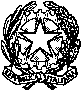 Marca da bollo EURO 16TRIBUNALE DI LECCODOMANDA DI PARTECIPAZIONE A VENDITA SENZA INCANTO – PERSONE FISICHEIl sottoscritto ____________________________________________________________________Nato a ______________________________________ il _________________________________Codice fiscale ___________________________________________________________________Residente a _______________________________ in via ________________________________Domiciliato presso (solo se diverso dalla residenza) _____________________________________Telefono: fisso ____________________________ cellulare ______________________________e-mail _______________________________________ fax ______________________________di stato civile ______________________ regime patrimoniale _____________________________munito di documento di riconoscimento _______________________________________________rilasciato da ________________________________ valido sino al _________________________DICHIARAdi aver preso visione dell’avviso di vendita e della CTU nonché di essere a conoscenza che gliimmobili vengono venduti nello stato di fatto e di diritto in cui si trovano;DICHIARA DI VOLER PARTECIPAREalla vendita senza incanto per la procedura R.G./ FALL.________________________________per il lotto __________________ che avrà luogo il giorno ________________________________FA OFFERTAdi acquisto al prezzo di Euro _______________________________________________________dichiarando di voler eseguire il pagamento del saldo prezzo entro ________________ giorni(vedere avviso di vendita) dall’aggiudicazione o altro termine migliorativo ____________________CHIEDE* SI NO: di usufruire delle agevolazioni di “prima casa” (nota II-bis all’articolo 1 Tariffa 1allegata al DPR n.131/86);* SI NO: di usufruire della facoltà di calcolo delle imposte di Registro con il criterio prezzo/valoreCHIEDE(PER ESECUZIONI)* SI NO: che venga emesso a proprio favore provvedimento del Giudice delle Esecuzioni diliberazione degli immobili pignorati allorquando gli immobili saranno aggiudicati;DICHIARAdi autorizzare il trattamento dei dati personali ai fini della partecipazione alla presente astagiudiziaria, con particolare riferimento all’art.13 del decreto legislativo 30 giugno 2003, n. 196.ALLEGA ALLA PRESENTE DOMANDA1. fotocopia di documento di riconoscimento non scaduto;2. fotocopia del tesserino del codice fiscale;3. copia dell’estratto per sunto dai registri degli atti di matrimonio;4. numero ___ assegn_ circolare non trasferibil_ n. _________________________________emesso dall’Istituto di Credito Bancario _______________________________________________in data _______________ intestato a TRIBUNALE DI LECCO procedura R.E./FALL. N_______________________________________________________________________________________di importo pari al 10% del prezzo offerto a titolo di cauzione.Data ___________________                                                           Firma dell’offerente